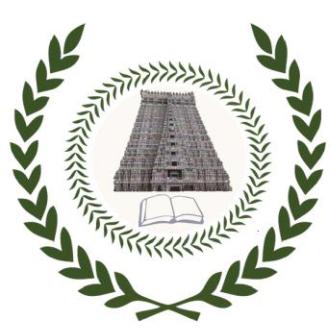 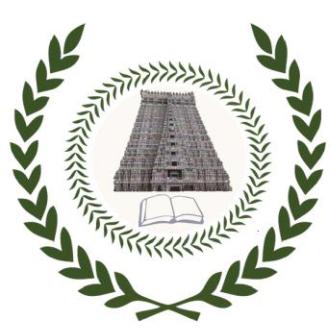 MINUTES OF THE SYNOPSIS MEETING IN RESPECT OF THE RESEARCH SCHOLAR  < Name   > (REG. NO.  <   >) HELD ON DD-MM-YYYY, <TIME> AT <VENUE><Name > registered for his /her  Ph.D programme (REG. NO.  <   >) in the Department of <    > under the supervision of <      >. He/She has presented his research work titled “                     ” in the presence of the following member at  <Venue >. The Doctoral Committee critically reviewed the research work carried out by the candidate <   > and Synopsis report submitted by him /her. The Committee is satisfied with the research performance of the scholar and approves submission of the Synopsis. The research scholar presented the draft copy of the thesis to the DC committee. The Committee recommends the panel of Indian and Foreign Examiners for the evaluation of the thesis.                                                                 (Signature of all the DC members)Sl.NoName with DesignationRoleChairmanExternal MemberInternal MemberSupervisor